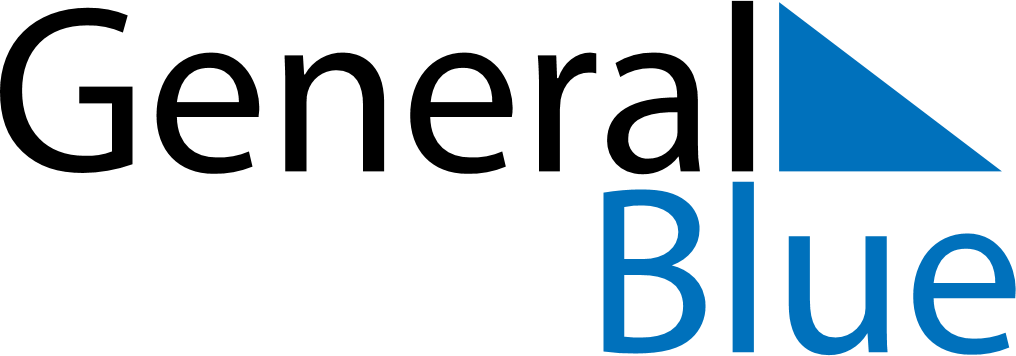 February 2024February 2024February 2024February 2024February 2024February 2024Gardur, IcelandGardur, IcelandGardur, IcelandGardur, IcelandGardur, IcelandGardur, IcelandSunday Monday Tuesday Wednesday Thursday Friday Saturday 1 2 3 Sunrise: 10:13 AM Sunset: 5:14 PM Daylight: 7 hours and 1 minute. Sunrise: 10:10 AM Sunset: 5:18 PM Daylight: 7 hours and 7 minutes. Sunrise: 10:07 AM Sunset: 5:21 PM Daylight: 7 hours and 14 minutes. 4 5 6 7 8 9 10 Sunrise: 10:04 AM Sunset: 5:24 PM Daylight: 7 hours and 20 minutes. Sunrise: 10:00 AM Sunset: 5:28 PM Daylight: 7 hours and 27 minutes. Sunrise: 9:57 AM Sunset: 5:31 PM Daylight: 7 hours and 33 minutes. Sunrise: 9:54 AM Sunset: 5:34 PM Daylight: 7 hours and 40 minutes. Sunrise: 9:51 AM Sunset: 5:38 PM Daylight: 7 hours and 46 minutes. Sunrise: 9:48 AM Sunset: 5:41 PM Daylight: 7 hours and 53 minutes. Sunrise: 9:45 AM Sunset: 5:44 PM Daylight: 7 hours and 59 minutes. 11 12 13 14 15 16 17 Sunrise: 9:41 AM Sunset: 5:47 PM Daylight: 8 hours and 6 minutes. Sunrise: 9:38 AM Sunset: 5:51 PM Daylight: 8 hours and 12 minutes. Sunrise: 9:35 AM Sunset: 5:54 PM Daylight: 8 hours and 19 minutes. Sunrise: 9:31 AM Sunset: 5:57 PM Daylight: 8 hours and 25 minutes. Sunrise: 9:28 AM Sunset: 6:00 PM Daylight: 8 hours and 32 minutes. Sunrise: 9:25 AM Sunset: 6:04 PM Daylight: 8 hours and 38 minutes. Sunrise: 9:21 AM Sunset: 6:07 PM Daylight: 8 hours and 45 minutes. 18 19 20 21 22 23 24 Sunrise: 9:18 AM Sunset: 6:10 PM Daylight: 8 hours and 51 minutes. Sunrise: 9:15 AM Sunset: 6:13 PM Daylight: 8 hours and 58 minutes. Sunrise: 9:11 AM Sunset: 6:16 PM Daylight: 9 hours and 5 minutes. Sunrise: 9:08 AM Sunset: 6:20 PM Daylight: 9 hours and 11 minutes. Sunrise: 9:05 AM Sunset: 6:23 PM Daylight: 9 hours and 18 minutes. Sunrise: 9:01 AM Sunset: 6:26 PM Daylight: 9 hours and 24 minutes. Sunrise: 8:58 AM Sunset: 6:29 PM Daylight: 9 hours and 31 minutes. 25 26 27 28 29 Sunrise: 8:54 AM Sunset: 6:32 PM Daylight: 9 hours and 37 minutes. Sunrise: 8:51 AM Sunset: 6:35 PM Daylight: 9 hours and 44 minutes. Sunrise: 8:48 AM Sunset: 6:38 PM Daylight: 9 hours and 50 minutes. Sunrise: 8:44 AM Sunset: 6:42 PM Daylight: 9 hours and 57 minutes. Sunrise: 8:41 AM Sunset: 6:45 PM Daylight: 10 hours and 3 minutes. 